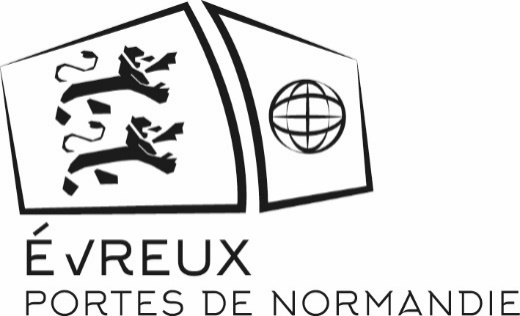 CONSEIL COMMUNAUTAIRE♦  ♦  ♦REUNION DU MARDI 5 AVRIL 2022♦  ♦  ♦ORDRE DU JOURCONSEIL52 - Syndicat Mixte Eure Normandie Numérique - Désignation des représentants d'Evreux Portes de Normandie - Remplacement de M. BOREGGIO en sa qualité de suppléantATTRACTIVITÉ ÉCONOMIQUE 1 - Zone d'activités de la Croix Prunelle - Commune de Saint André de l'Eure - Cession d'un terrain et d'un bâtiment à la société CAMERON CARROSSERIE 2 - Zone d'activités de la Croix Prunelle - Commune de Saint André de l'Eure - Cession d'un terrain à la société Au Fil De L'Eau - AFDL 3 - Parc d'activités du Long Buisson 2 - Commune de Guichainville - Cession d'un terrain à la société NS CONCEPT 4 - Parc d'activités de la Rougemare – Commune d’Evreux - Vente à la SCI GEMO des parcelles AR 239, 242 et 2445 - ZAC du Vallon Fleuri à Saint Sébastien de Morsent – Cession de terrain au Groupe COOP 6 - ZAC du Vallon Fleuri à Saint Sébastien de Morsent - Projet de Village Séniors - Cession de terrain à la société EDOUARD DENIS7 - Commune d'Evreux - Acquisition de l'immeuble Banque de France sis 26 rue Victor Hugo 8 - Aide à l'immobilier d'entreprise - ACE SOLUTIONS - Acquisition et aménagement de nouveaux locaux 9 - Aide à l'immobilier d'entreprise - P.K.B - Extension de bâtiment existant et création de nouveaux locaux AMÉNAGEMENT DU TERRITOIRE10 - Parc d'activités Long Buisson 3 - Adoption de la charte Territoire Durable11 - ZAC du Long Buisson 3 - Approbation du dossier de réalisation 12 - ZAC Long Buisson 3 - Approbation du Programme des Equipements Publics 13 - Commune d'Evreux - Acquisition par EPN d'une parcelle appartenant à la commune de Saint Sébastien de Morsent14 - Commune d’Evreux - Cité Lafayette - Transaction "Vente et achat" des lots 178 à 189 à la SAS CITE LAFAYETTE PROJECT15 - Commune d'Evreux - Site des anciennes usines de Navarre - Convention fonds friches avec EPFN - Cession du site à EPFN16 - Commune d’Evreux - Cheminement doux Cavée boudin/Gare d'Evreux - Acquisition parcelle XT 46 17 - Application du Droit des sols - Révision des conventions relatives au service commun 18 - Règlement local de publicité intercommunal - Débat sur les orientations 19 - Plan Local d'Urbanisme Intercommunal - Révision allégée - Arrêt de projet ENERGIE20 - Conseiller en Energie Partagé (CEP) - Modalités d'accompagnement et de conventionnement EPN/CommuneDÉVELOPPEMENT DURABLE21 - Economie circulaire - Réemploi des déchets inertes du secteur travaux publics - Adhésion à l'association MATERRIO NormandieMOBILITÉS22 - Service Véloo - Location longue durée avec option d'achat - Stationnement Véloo sécurisé et accès numériqueTOURISME ET GRANDS ÉVÈNEMENTS23 - Qualification de l'offre de randonnée pédestre - Conventionnement avec le Comité Départemental de Randonnée Pédestre (CDRP)24 - EPIC Office de Tourisme et de Commerce Evreux Portes de Normandie - Subvention de fonctionnement 2022 25 - Association Normandy Rock - Festival ' Rock in Evreux ' 5ème édition - Subvention de fonctionnement 2022 26 - Association d'éducation populaire ' le sentier ' - Festival Country - 10ème édition -  Subvention de fonctionnement 2022 ENSEIGNEMENT SUPÉRIEUR ET RECHERCHE27 - Soutien au développement du campus universitaire ébroïcien - Partenariat quinquennal 2021-2025 EPN / Université de Rouen - Subvention 2022 28 -Soutien à la vie étudiante - Gala de remise de diplômes - Institut de formation paramédicale de l'Eure - Subvention 2022PETITE ENFANCE29 - Convention de mise à disposition des locaux Le Boulay-Morin/EPN30 - Fourniture de repas aux structures "petite enfance" d'EPN par la Caisse des Ecoles de la ville d'Evreux - Convention UCP/EPN31 - Convention Territoriale Globale (CTG) Petite Enfance - Subvention 2022 à la Jeanne d'Arc d'Evreux et à la Farandole COHÉSION SOCIALE32 - Cohésion sociale et territoriale - Programmation 2022 – 1ère phase EMPLOI33 - ADIE - Subvention de fonctionnement 2022INSERTION34 - CURSUS - Subvention de fonctionnement 202235 - BUS 56- Mise à disposition emplacement parking - Convention EPN/Centre Commercial CARREFOUR 36 - Embellissement des postes électriques - Convention EPN/ENEDIS - Année 2022 POLITIQUE DE LA VILLE37 - SAIEM AGIRE - NPRU - Evreux Place Sufren - Réhabilitation de 70 logements Immeubles Morvan et Nivernais - Subventions communautaires 38 - NPRU Quartier de Nétreville - Aménagement urbain - Création d'un parc 39 - Contrat de ville - Programmation 2022 - 1ère phase40 - Programme de réussite éducative (PRE) - Programmation 2022 - Convention de prestation - TISF - Le Temps du DomicilePRÉVENTION DE LA DÉLINQUANCE41 - CISPD - Programmation 2022 - 1 ère phase - Attribution de subventionsEAU ET ASSAINISSEMENT 42 - Bassins d'Alimentation de Captages (BAC) - Journées thématiques à l'attention des agriculteurs -Convention de partenariat 43 - Rapport Prix et Qualité de Services - Exploitation Eau Potable, Assainissement Collectif et Assainissement non-collectifELIMINATION ET VALORISATION DES DÉCHETS 44 - Appel à projets ADEME et Région Normandie - Collecte des biodéchets - Etude de faisabilité 45 - Récupération de taille de thuya dans les déchèteries et auprès des administrés par la Société Normandie Arôme - ConventionRESSOURCES HUMAINES46 - Forfait pour les animateurs saisonniersSOUTIEN AU SPORT DE HAUT NIVEAU47 - Soutien au sport de compétition de haut niveau - Evreux Volley-Ball - Subvention 202248 - Soutien au sport de compétition de haut niveau - St Sébastien Sports Hand-Ball - Subvention 202249 - Soutien au sport de compétition de haut niveau - EAC Triathlon - Subvention 2022FINANCES50 - Budget 2022 - Décision modificative n°1REVENUS ET CHARGES51 - Attribution de fonds de concours d'investissement aux communes	